FORMULARI 13DEKLARATËmbi projektet e financuara nga burimet publike të financimit në vitin deklarojmë seorganizata jonë:(sheno emrin e OJQ-së)Vendos “X” në pjesën e deklaratës e cila është adekuateKa marrë mbështetje financiare për projektet e tyre nga burime publike në vitet 2020/2021, sipas thirrjeve publike të organeve qeveritare, komunave, institucioneve tjera publike, fondeve të BE-së apo fondeve tjera vendore ose ndërkombëtareËshtë në proces të implementimit të projekteve nga burimet publike t financimit, dhe në të njëjtën kohë duke i përmbushur obligimet kontraktuale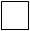 I ka përmbushur të gjitha detyrimet kontraktuale për mbështetjen financiare të pranuar nga donatorët dhe ofruesit e tjerë të mbështetjes financiare publikeNuk i ka përmbushur të gjitha detyrimet kontraktuale për mbështetjen financiare të pranuar nga donatorët dhe ofruesit e tjerë të mbështetjes financiare publike______________________________________________________________________Deklarojeni arsyen pse OJQ ka dështuar të përmbushë detyrimet kontraktualeVendi dhedata:Shuma eFaza në të të cilënFaza në të të cilënFaza në të të cilënShuma eFaza në të të cilënFaza në të të cilënFaza në të të cilënFinancuesiShuma egjindet projekti:gjindet projekti:Financuesipërkrahjesgjindet projekti:gjindet projekti:Emri i projektitFinancuesipërkrahjesVitia)I përfunduarEmri i projektitFinancuesipërkrahjesVitia)I përfunduarEmri i projektitShëno emrinfinanciareVitia)I përfunduarShëno emrinfinanciareb)Dukeub)Dukeuimplementuarimplementuarimplementuarimplementuar1.1.2.2.3.3.